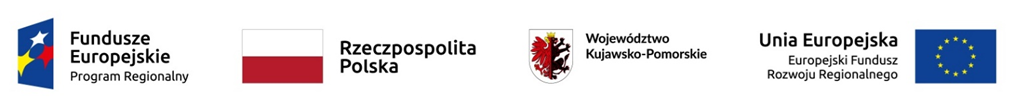 ….........................................................(miejscowość i data)Gmina Miasto Golub – Dobrzyńul. Plac 1000 – lecia 2587 – 400 Golub – DobrzyńFORMULARZ OFERTYDotyczy: 	zamówienia publicznego, prowadzonego zgodnie z przepisami ustawy z dnia 11 września 2019r. Prawo zamówienie publicznych (Dz. U. z 2022r. poz. 1710 z pózn. zm.) pn. „Remont tzw. Domku Pod Kapturem w Golubiu-Dobrzyniu”Dane:  wykonawcy (wypełnić tylko kolumnę Wykonawca #1) wykonawców wspólnie ubiegających się o udzielnie zamówienia (w przypadku Wykonawców wspólnie ubiegających się o udzielenie zamówienia w formularzu oferty należy wpisać wszystkich Wykonawców wspólnie ubiegających się o udzielenie zamówienia w kolumnach Wykonawca #1, #2 oraz #3):Przystępując do postępowania o udzielenie zamówienia publicznego pn. „Remont tzw. Domku Pod Kapturem w Golubiu-Dobrzyniu”, zgodnie ze SWZ, oferujemy wykonanie zamówienia na następujących warunkach:Oferuję wykonanie przedmiotu zamówienia za cenę:Wartość ogółem netto:		…………………………………………………………………………… PLNPodatek od towarów i usług:stawka:		…………………………………………………………………………… %kwota:			…………………………………………………………………………… PLNWartość ogółem brutto: 		…………………………………………………………………………… PLN (słownie: …………………………………………………………………………………………………………………………)w tym:	Deklaruję okres gwarancji wynoszący ……………………… miesiące/y.Oświadczam, że akceptuje w całości wszystkie warunki zawarte w Specyfikacji Warunków Zamówienia.Oświadczam, że reprezentowane przez mnie przedsiębiorstwo jest:	mikroprzedsiębiorstwem 	małym przedsiębiorstwem (małe przedsiębiorstwo definiuje się jako przedsiębiorstwo, które zatrudnia mniej niż 50 pracowników i którego roczny obrót lub roczna suma bilansowa nie przekracza 10 milionów EUR)	średnim przedsiębiorstwem (średnie przedsiębiorstwo definiuje się jako przedsiębiorstwo, które zatrudnia mniej niż 250 pracowników i którego roczny obrót nie przekracza 50 milionów lub roczna suma bilansowa nie przekracza 43 milionów EUR)	dużym przedsiębiorstwem  jednoosobowa działalność gospodarcza   osoba fizyczna nieprowadząca działalności gospodarczej  inny rodzajOświadczam, że uzyskałem wszelkie informacje niezbędne do prawidłowego przygotowania i złożenia oferty.Oświadczam, że zapoznałem się i akceptujemy wzór umowy, a w przypadku wyłonienia mojej/naszej oferty jako najkorzystniejszej zobowiązuję się do zawarcia umowy w miejscu i terminie wskazanym przez Zamawiającego.Oświadczam, że jestem związany ofertą do dnia 26.09.2023 r.Oświadczam, że zrealizuję/zrealizujemy zamówienie: SAMODZIELNIE Z UDZIAŁEM PODWYKONAWCÓW: udostępniających zasoby nieudostepniających zasobyMając na względzie art. 225 ustawy Prawo zamówień publicznych oświadczam że:	wybór mojej/naszej oferty nie będzie prowadził do powstania u Zamawiającego obowiązku podatkowego zgodnie z przepisami o podatku od towarów i usług;	wybór mojej/naszej oferty będzie prowadził do powstania u Zamawiającego obowiązku podatkowego. Jednocześnie wskazuję(my) nazwę (rodzaj) towaru lub usługi, których dostawa lub świadczenie będzie prowadzić do jego powstania, oraz wskazuję(my) ich wartość bez kwoty podatku.Zapoznałem(-am) się z treścią klauzuli informacyjnej, w tym z informacją o celu i sposobach przetwarzania danych osobowych oraz przysługujących mi prawach.Oświadczam, że wypełniam obowiązki informacyjne przewidziane w art. 13 lub art. 14 RODO wobec osób fizycznych, od których dane osobowe bezpośrednio lub pośrednio pozyskuję w celu ubiegania się o udzielenie zamówienia publicznego w niniejszym postępowaniu.Wykonawca #1Wykonawca #2 NIE DOTYCZYWykonawca #3 NIE DOTYCZYFirma Wykonawcy:REGON:NIP:Kraj:Województwo:Miejscowość:Kod pocztowy:Adres pocztowy (ulica, nr domu i lokalu)Nr telefonu:Adres e-mail:Pełnomocnik: NIE DOTYCZYNazwa kosztorysu ofertowegoWartość nettoStawka podatku VAT (%)Wartość bruttoBranża budowlanaBranża elektrycznaBranża sanitarnaLp.Część zamówienia (określić wyraźnie zakres prac, które zostaną wykonane przez podwykonawców) i wartośćNazwa i adres podwykonawcyLp.Część zamówienia (określić wyraźnie zakres prac, które zostaną wykonane przez podwykonawców) i wartośćNazwa i adres podwykonawcy(o ile jest już znana)Nazwa (rodzaj) towaru lub usługi, których dostawa lub świadczenie będzie prowadzić do powstanie obowiązku podatkowego u Zamawiającego.Wartość towaru lub usługi bez kwoty podatku.Stawka podatku od towarów i usług, która zgodnie z wiedzą wykonawcy, będzie miała zastosowanie